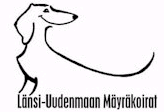 LUONNETESTI SIPOO, MARTINKYLÄ TULOKSET 15.-16.7.2017KoiraRotuRotuOmistajaTULOSCHOIRAN ULTRAVOXkkknarttuVäre, Marjaana+110HULIKON BENELLIlkurosHihnala, Heidi+157MARAlkurosKilpinen, Antti+93SIKKOMAAN CHOCOLATElkurosTaka-Sihvola, Hanna+168AKHILLEUS JANGbeauceronurosHaapala, Riitta+118 HYVÄKSYTTYALL HEROES SALLY CARRERAbullmastiffinarttuHellman, Tove+131ATTIC ANGEL'S MODESTY BLAISEaustralianpaimenkoiranarttuKorhonen, Veera+144 HYVÄKSYTTYDISADONNA SECRET WISHvalkoinenpaimenkoiraurosRautiainen, Elsi+157 HYVÄKSYTTYHARD HEARTS AMIGOkanariandoggiurosLindqvist, Minna+175KOIVIKKOMÄEN KUSTIharmaa norjanhirvikoiraurosKorpela, Jarno+93NOUZER'S QUERIDA QUEENkääpiösnautseri, pippuri & suolanarttuSpikberg, Anna+159RUFFENUFF TRACKING SYSTEMpitkäkarvainen collienarttuSchönberg, Malin+115 HYVÄKSYTTYTINY TEMPTRESSES POWER OF LOVElabradorinnoutajaurosNiemi, Hanna+93VEJAVAIKIS ALTASaustralianpaimenkoiraurosRoness Steffensen, Marthe+153 HYVÄKSYTTYWHITE ASPENS FALL IN LOVEvalkoinenpaimenkoiranarttuLiski, Saara+155 HYVÄKSYTTY